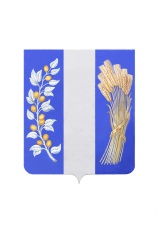 СОВЕТ ДЕПУТАТОВ МУНИЦИПАЛЬНОГО ОБРАЗОВАНИЯ«БИЧУРСКИЙ РАЙОН» РЕСПУБЛИКИ БУРЯТИЯБУРЯАД УЛАСАЙ «БЭШҮҮРЭЙ АЙМАГ» ГЭҺЭН НЮТАГАЙ ЗАСАГАЙ БАЙГУУЛАМЖЫН ҺУНГАМАЛНУУДАЙ ЗҮБЛЭЛ______________________________________________________________РЕШЕНИЕот «17» июля 2023 года                                                                        № 540                                                                 О согласии замены дотации на выравнивание бюджетной обеспеченности муниципального образования «Бичурский район» дополнительным (дифференцированным) нормативом отчислений от налога на доходы физических лицВ соответствии со статьей 138 Бюджетного кодекса Российской Федерации и с Уставом Бичурского муниципального района Республики Бурятия, Совет депутатов муниципального образования «Бичурский район» РБ решил:1. Дать согласие на замену дотации на выравнивание бюджетной обеспеченности муниципального района дополнительным (дифференцированным) нормативом отчислений от налога на доходы физических лиц, подлежащего зачислению в соответствии с Бюджетным кодексом Российской Федерации в республиканский бюджет, в следующем порядке:на 2024 год – в объеме 20 процентов, в части суммы налога не превышающей 650 тысяч рублей, относящейся к части налоговой базы, не превышающей 5 миллионов рублей, и в объеме 0 процентов, в части суммы налога превышающей 650 тысяч рублей, относящейся к части налоговой базы, превышающей 5 миллионов рублей;на 2025 год – в объеме 20 процентов, в части суммы налога не превышающей 650 тысяч рублей, относящейся к части налоговой базы, не превышающей 5 миллионов рублей, и в объеме 0 процентов, в части суммы налога превышающей 650 тысяч рублей, относящейся к части налоговой базы, превышающей 5 миллионов рублей;         на 2026 год – в объеме 20 процентов, в части суммы налога не превышающей 650 тысяч рублей, относящейся к части налоговой базы, не превышающей 5 миллионов рублей, и в объеме 0 процентов, в части суммы налога превышающей 650 тысяч рублей, относящейся к части налоговой базы, превышающей 5 миллионов рублей.         2.  Настоящее решение вступает в силу со дня его официального опубликования в районной газете «Бичурский хлебороб» и на официальном сайте  муниципального образования «Бичурский район» в сети Интернет.        3.  Контроль за исполнением настоящего решения возложить на Совет депутатов муниципального образования «Бичурский район» РБ.Заместитель Председателя Совета депутатовМО «Бичурский район» РБ				        Ю.Ю. Шоймполова